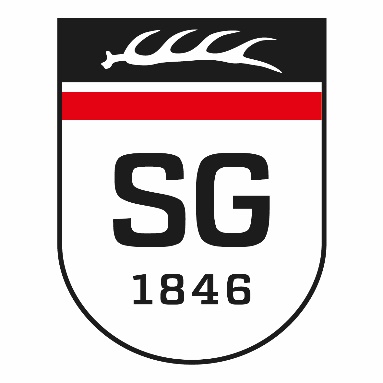 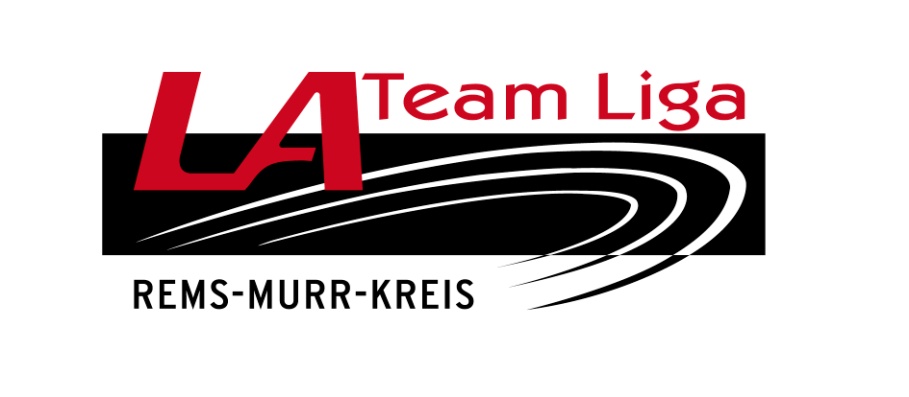 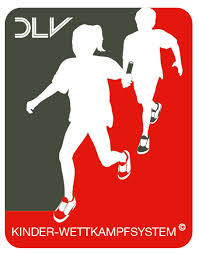 TEIL IVTermin:		Samstag, 23. Juli 2022Wettkampfort:	Stadion im Sportpark Rems in SchorndorfRichard-Kapphan-StraßeVeranstalter:		Leichtathletikkreis Rems-MurrAusrichter:		SG Schorndorf 1846Wettkampfbeginn:	10:00 Uhr  	U   8	Betreuerbesprechung     9:45 Uhr12:00 Uhr 	U 10  	Betreuerbesprechung   11:45 Uhr14:00 Uhr 	U 12	Betreuerbesprechung   13:45 UhrWettbewerbe:	Mannschaften:	6 bis 11 Kinder bilden eine Mannschaft, die aus Mädchen und Jungen oder nur Mädchen besteht - keine reine Jungenmannschaften!Nur der ältere Jahrgang einer Altersklasse ist in der nächsthöheren Altersklasse startberechtigt.Wertung:		Die Wertung erfolgt nach Altersklassen (keine Jahrgangstrennung)			und nur nach Mannschaften.Meldungen:		per Meldedatei an:  meldung@team-thomas.orgMeldeschluss:	Dienstag, 19. Juli 2022Startgeld:		3,50 € pro TeilnehmerRückfragen:		LA-Leitung@sg-schorndorf.deUmmeldungen:	Am Wettkampftag bis 45 min. vor Wettkampfbeginn.Keine kompletten Mannschaftsnachmeldungen möglich.Riegeneinteilung:	Zwei Mannschaften einer Altersklasse bilden jeweils eine Riege.Die Riegenführung übernehmen die Betreuer*innen der Vereine/LGs.Auszeichnungen:	Alle Teilnehmer*innen erhalten eine Urkunde.Haftung:		Veranstalter und Ausrichter übernehmen keinerlei Haftung für Unfall, Diebstahl usw.Bewirtung:		Die Veranstaltung ist bewirtschaftet.Parkplätze:	stehen direkt am Stadion zur Verfügung oder ca. 200 m entfernt am Ulrich- Schatz-Sportzentrum.Umkleidemöglichkeiten stehen nicht zur Verfügung!U8  (2011/2012)U10 (2009/2010)U12 (2007/2008)LAUFEN (Sprint)2x 30m BauchlageHochstart2x 30m Bauchlage Hochstart1x 50mDreipunktstartLAUFEN (Ausdauer)Stadion Crosslauf 1 Runde, ca. 300m, über/durch Hindernisse, die Zeiten der 6 besten Läufer werden gewertetStadion Crosslauf 2 Runden, je ca. 300m, über/durch Hindernisse, die Zeiten der 6 besten Läufer werden gewertetStadion Crosslauf 3 Runden, je ca. 300m, über/durch Hindernisse, die Zeiten der 6 besten Läufer werden gewertetSPRINGENZonenweitsprung4 Versuche, die 3 besten werden addiertZonenweitsprung 4 Versuche, die 3 besten werden addiertWeitsprung3 Versuche, Absprung aus Zone, bester Sprung wird gewertetWERFENSchlagballaus dem Stand,3 Versuche, bester Versuch wird gewertet Schlagball mit kurzem Anlauf,3 Versuche, bester Versuch wird gewertetSchlagball mit Anlauf,3 Versuche, bester Versuch wird gewertet